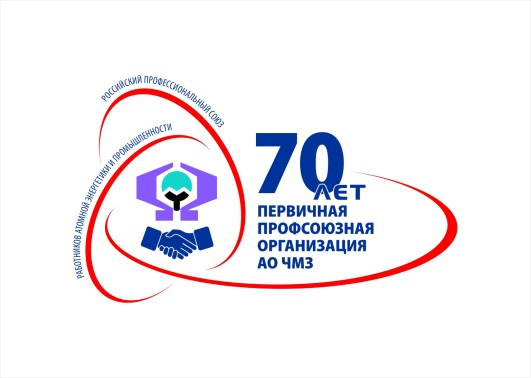 Молодецкие забавы – 2018С 7 по 9 ноября на ЧМЗ прошла спартакиада «Молодецкие забавы». В спортивных состязаниях приняло участие 20 команд (в каждой по 12 участников). Команды соревновались в семи видах спорта: 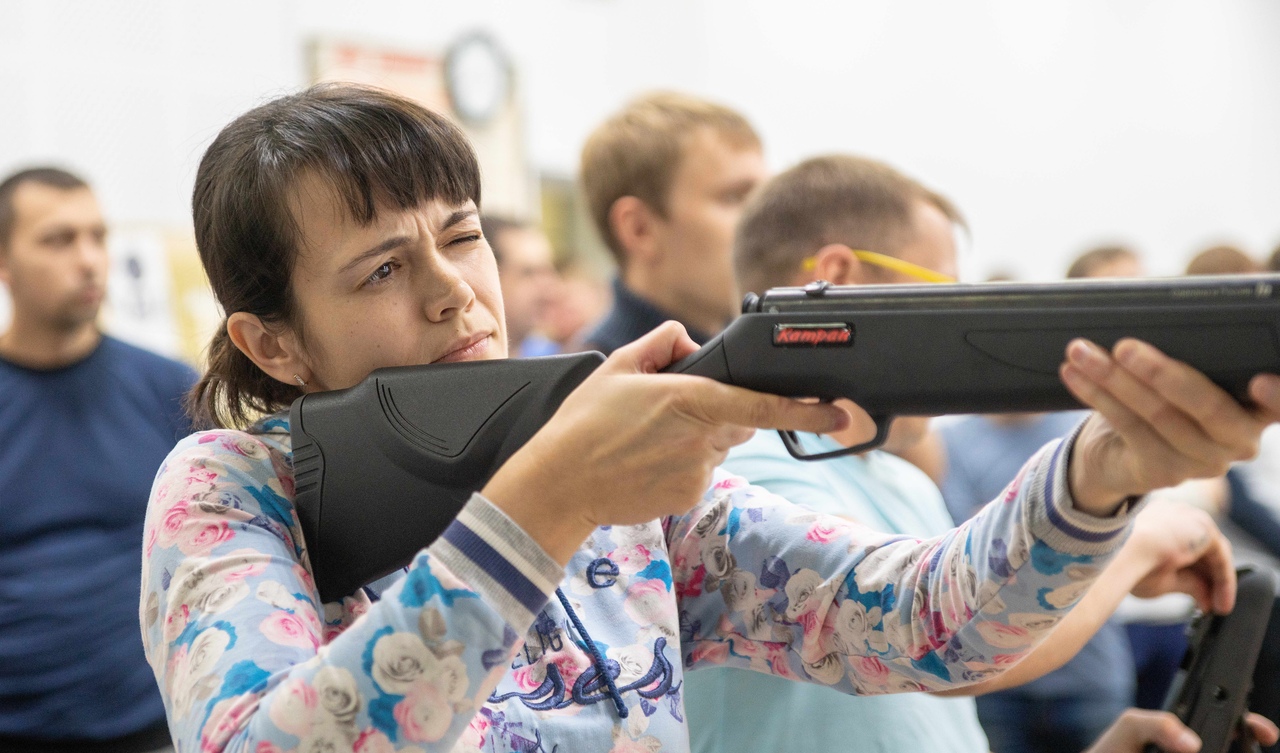 Стрельба из малокалиберной винтовки – дуэльная стрельба:1 место – команда цеха № 802 место – цех № 53 место – цех № 4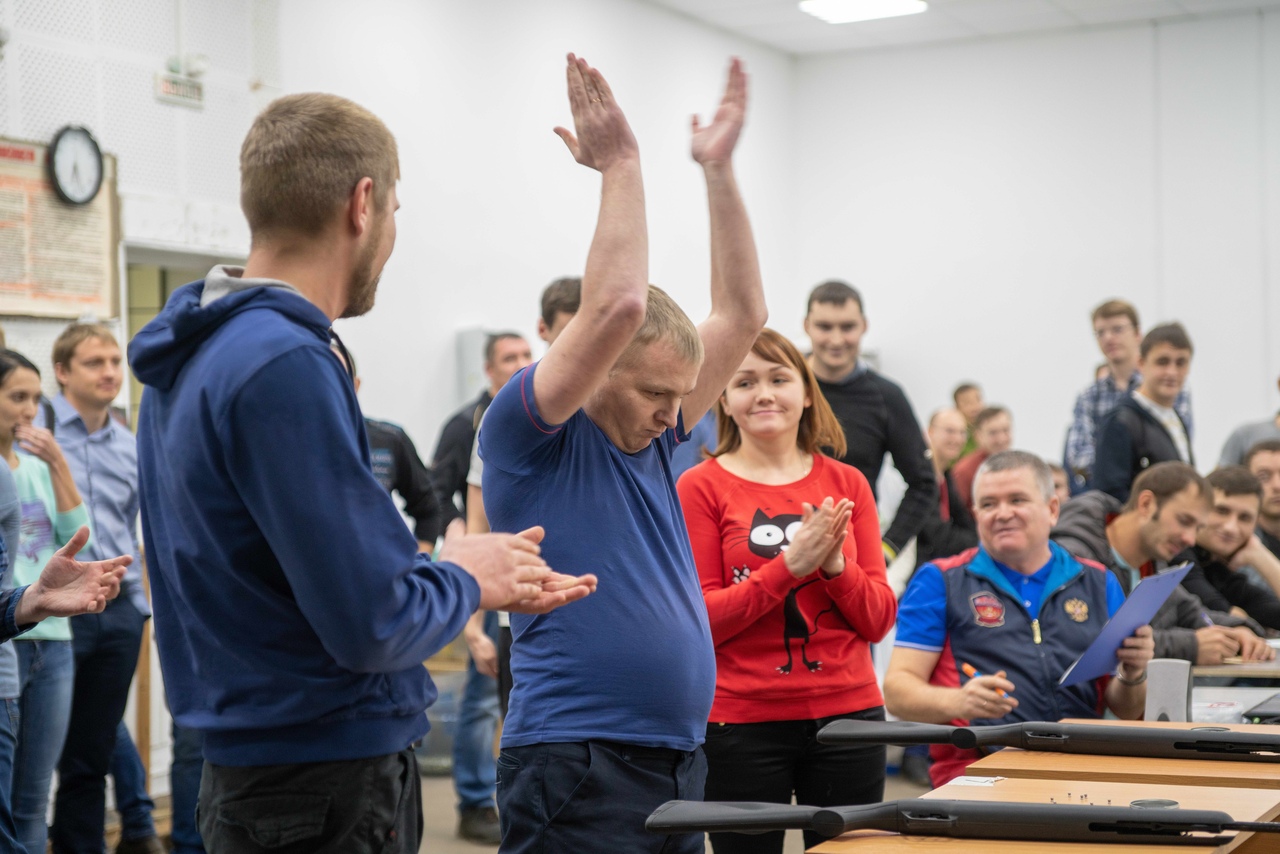 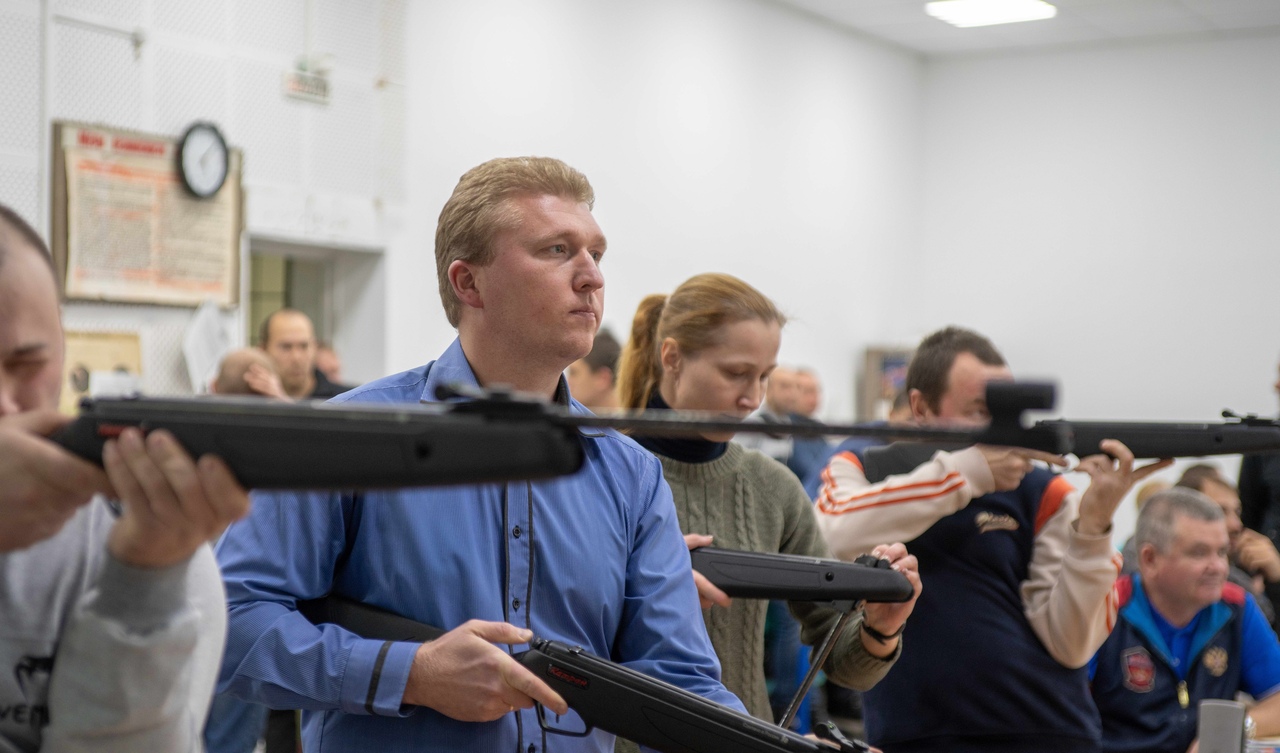 Гиревой спорт:1 место – цех № 5,  2 место – цех № 60, 3 место – цех № 90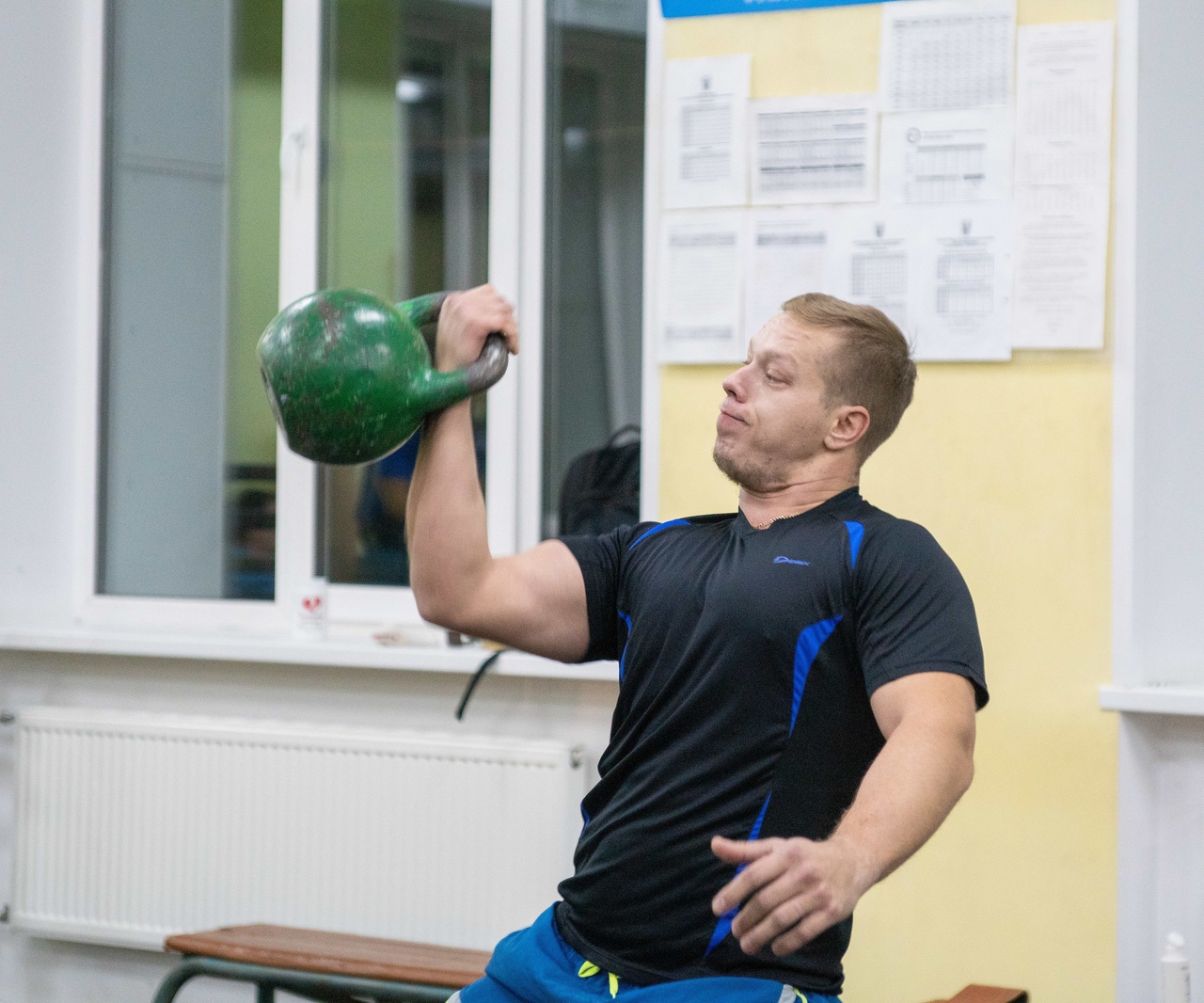 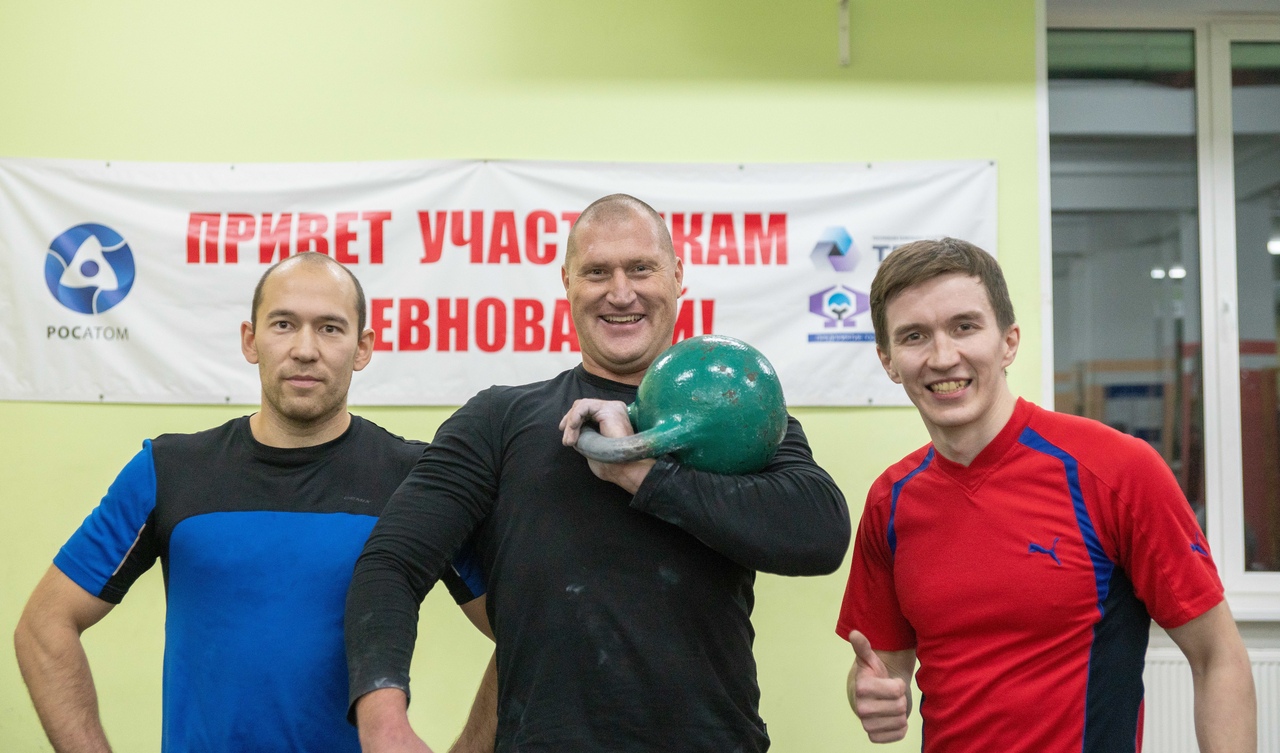 Комбинированная водная эстафета 6 чел.х25 м:1 место – цех № 12 место – команда СРПБОТиОС3 место – команда МК ЧМЗ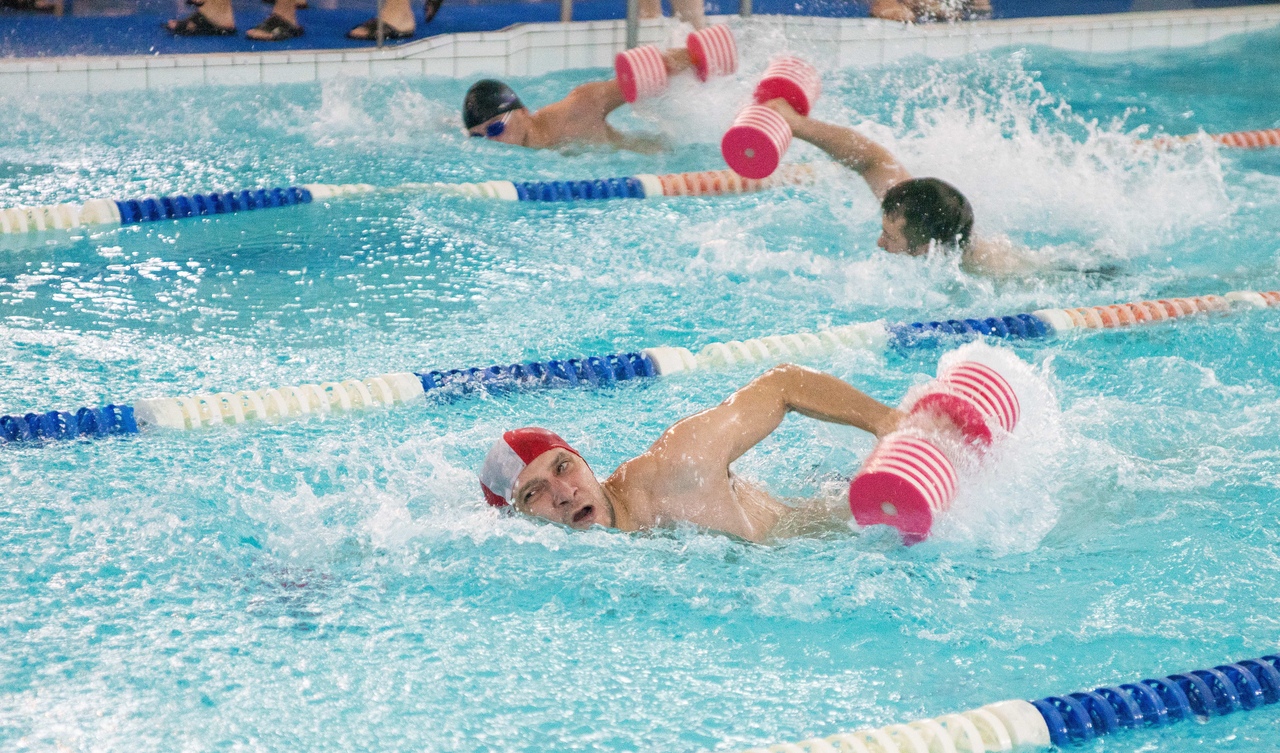 Водная эстафета 4 чел.х25 м:1 место – команда СРПБОТиОС2 место – цех № 13 место – ООО «Энергоремонт»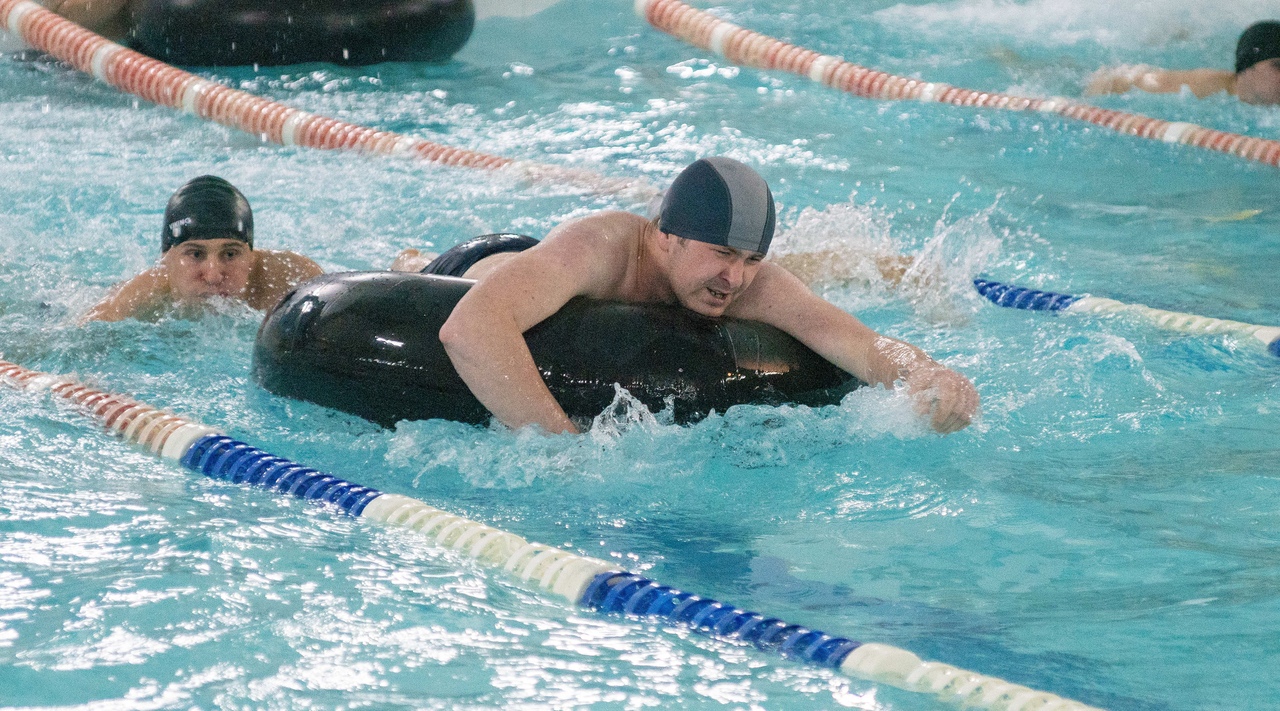 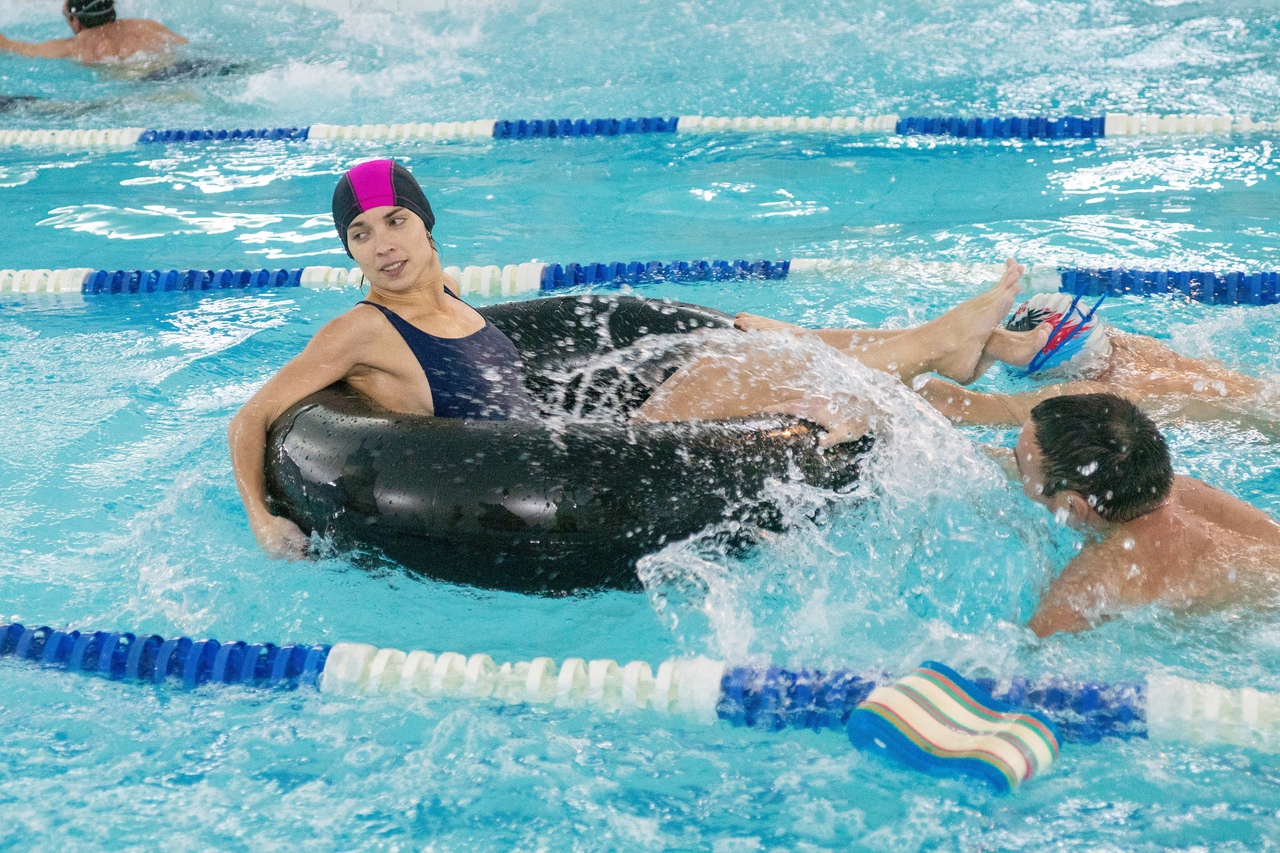 Беговая юмористическая эстафета: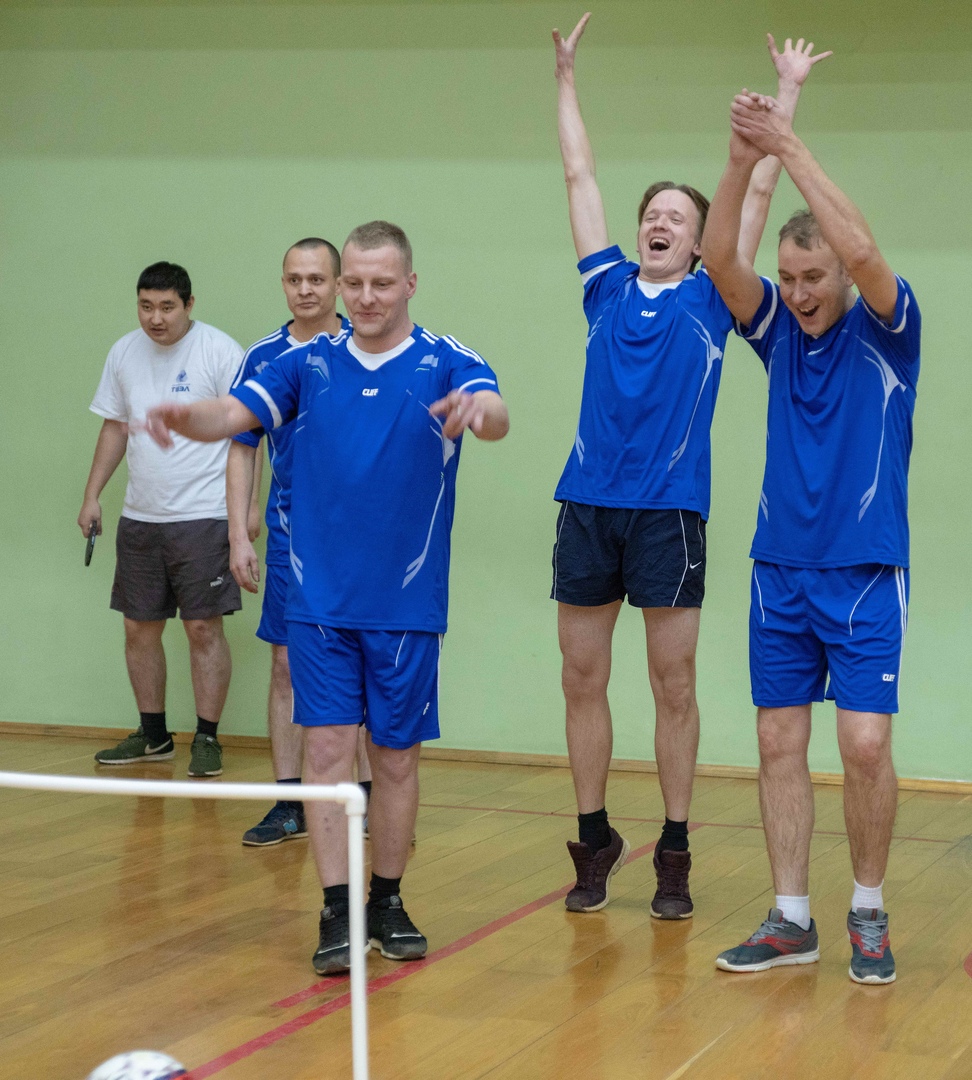 1 место – команда СРПБОТиОС2 место – цех № 13 место – цех № 54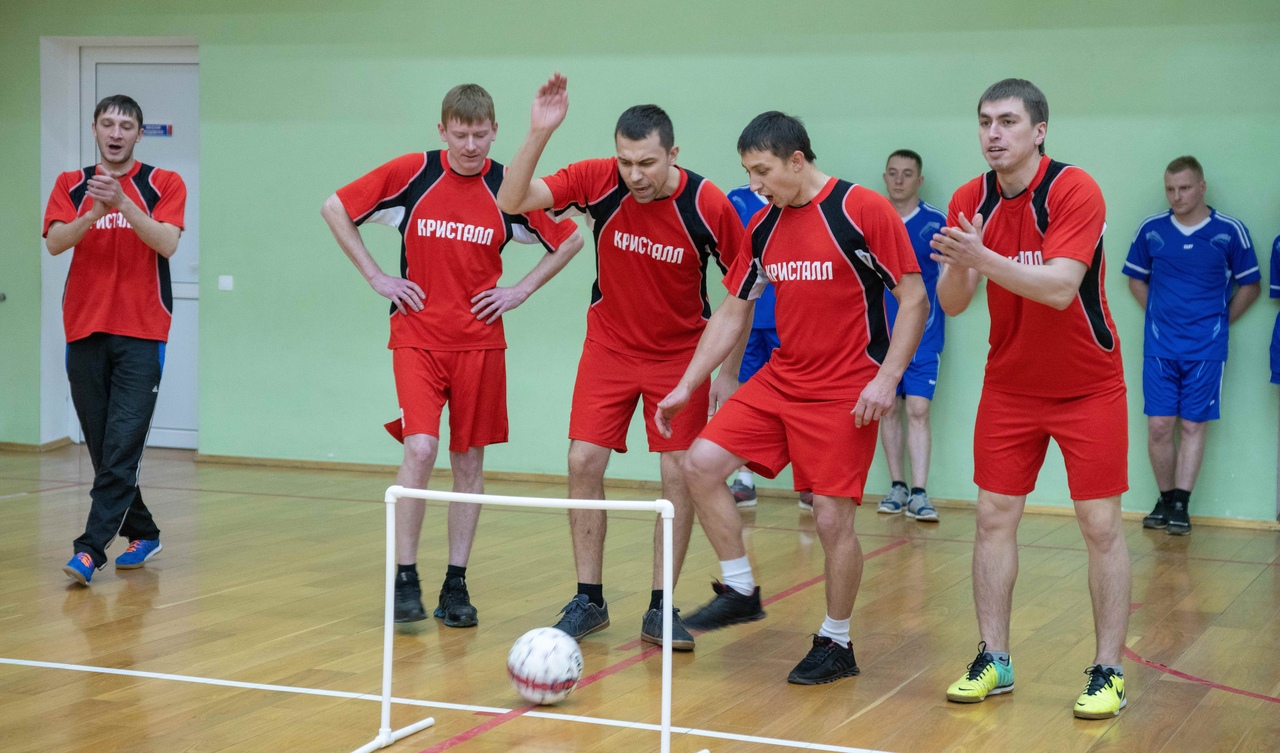 Броски в кольцо с пяти точек:1 место – команда АТЦ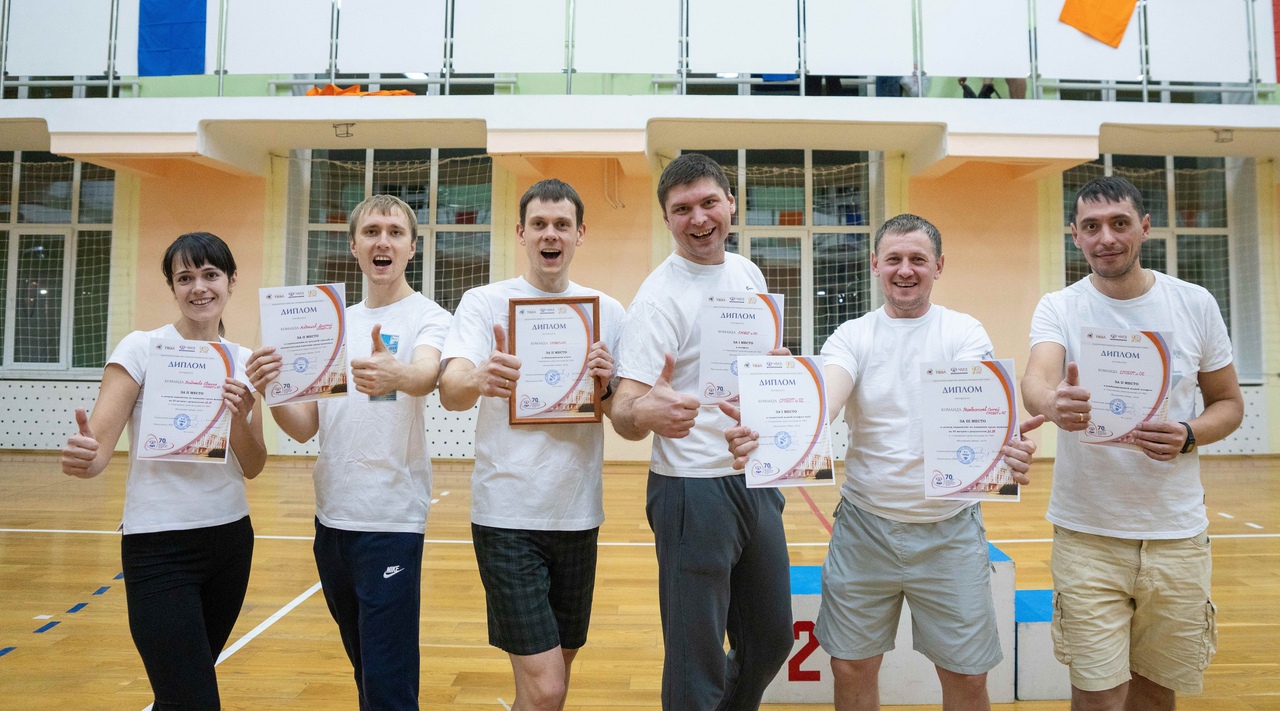 2 место – ООО «Энергоремонт»3 место – цех № 80Конкурс капитанов по стрельбе:1 место – цех № 852 место – команда СРПБОТиОС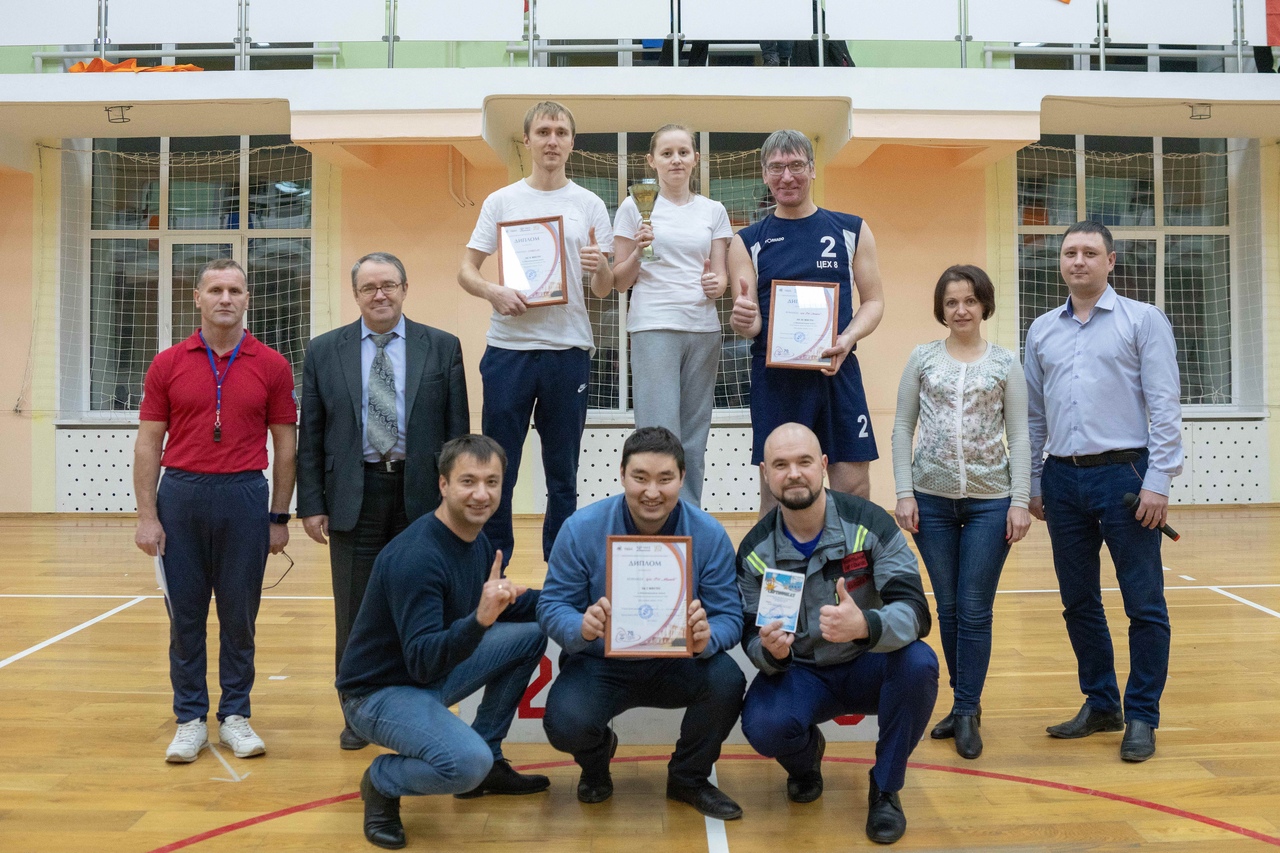 3 место – цех № 44.По итогам семи видов состязаний места распределились следующим образом: 
1 место - команда цеха № 1
2 место - команда СРПБОТ и ОС
3 место - команда цеха № 80
Поздравляем победителей спартакиады "Молодецкие забавы-2018"!Читайте новости о профсоюзной жизни и смотрите фото в группе «Профсоюзка» в социальной сети в ВКонтакте: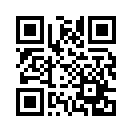 